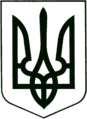 САХНОВЩИНСЬКА СЕЛИЩНА РАДАКРАСНОГРАДСЬКОГО РАЙОНУ ХАРКІВСЬКОЇ ОБЛАСТІВІДДІЛ ОСВІТИ, КУЛЬТУРИ, МОЛОДІ ТА СПОРТУНАКАЗ15.12.2017 			                Сахновщина	            	                     № 220Відповідно до наказу відділу освіти, культури, молоді та спорту Сахновщинської селищної ради від 10.12.2021 № 218 «Про результати проведення I (територіального) етапу Всеукраїнського конкурсу-захисту науково-дослідницьких робіт учнів-членів Малої академії наук України у 2021/2022 навчальному році» та з метою участі у ІІ (обласному) етапі Всеукраїнського конкурсу-захисту науково-дослідницьких робіт учнів-членів Малої академії наук України, наказую:1. Направити учнів-переможців І (територіального) етапу Всеукраїнського конкурсу-захисту науково-дослідницьких робіт учнів-членів Малої академії наук України у 2021/2022 навчальному році для участі у ІІ (обласному) етапі конкурсу (додаток 1).Згідно з графіком2. Призначити керівниками команд учасників:- відділення «Літературознавства, фольклористики та мистецтвознавства» – Іконенко Нелю Анатоліївну, учителя зарубіжної літератури КЗ «Сахновщинський ліцей № 2» (секція зарубіжна література);- відділення «Філософії та суспільствознавства» – Савельєву Анну Василівну, учителя правознавства КЗ «Новоолександрівський ліцей» (секція правознавство);-  відділення  «Історії»  –  Грицай Тетяну Анатоліївну,  учителя  історії  КЗ «Сахновщинський ліцей № 2» (секція історія України);- відділення «Хімії та біології» – Сорокіну Тетяну Вікторівну, учителя хімії КЗ «Гришівський ліцей» (секція хімії).3. Відповідальність за збереження життя і здоров’я учнів під час поїздки покласти на керівників команд.4. Керівникам   КЗ  «Гришівський  ліцей»   Ніні МАЙБОРОДІ,                  КЗ «Новоолександрівський ліцей» Анні САВЕЛЬЄВІЙ, КЗ «Сахновщинський ліцей № 2» Сергію ПРОКОПЕНКУ,  забезпечити  участь  учнів-переможців  у  ІІ (обласному) етапі Всеукраїнського конкурсу-захисту науково-дослідницьких робіт Малої академії наук України.Згідно з графіком5. Контроль за виконанням даного наказу залишаю за собою.Начальник відділу освіти,культури, молоді та спорту                                          Григорій ПЕРКІНСписок командиучнів-переможців І (територіального) етапу Всеукраїнськогоконкурсу-захисту науково-дослідницьких  робіт учнів-членівМалої академії наук України у 2021/2022 навчальному роціНачальник відділу освіти,культури, молоді та спорту                                               Григорій ПЕРКІНАнна Зражевська, 3-18-83Про направлення та склад командидля участі у ІІ (обласному) етапі Всеукраїнського конкурсу-захисту науково-дослідницьких робіт учнів-членів Малої академії наук УкраїниДодаток 1ЗАТВЕРДЖЕНОнаказом начальника відділу освіти,культури, молоді та спортуСахновщинської селищної ради 15.12.2021                        № 220№п/пПрізвище, ім’япо батькові переможцяКласЗаклад освітиКерівникМісцеВідділення1Деркач Ярина Сергіївна9КЗ «Новоолександ-рівський ліцей»Савельєва Анна ВасилівнаІФілософії та суспільство-знавства2Мельник Аліна Петрівна9КЗ «Гришівський ліцей»Сорокіна Тетяна Вікторівна, Гаврилова Інна ВолодимирівнаІХімії та біології3Каніболоцька ЮліяМиколаївна10КЗ «Сахновщинський ліцей № 2»Грицай Тетяна Анатоліївна ІІсторії 4Руденко Ірина Сергіївна11КЗ «Сахновщинський ліцей № 2»Іконенко  Неля АнатоліївнаІЛітературо-знавства, фольклористики та мистецтво-знавства